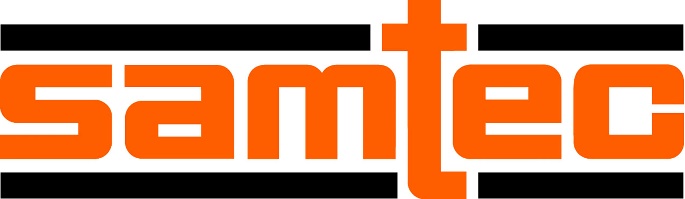 POUR DIFFUSION IMMEDIATE 12 Septembre, 2023CONTACT:  Mediaroom@samtec.com Samtec remporte pour la 12e fois l'enquête européenne Bishop sur le service clientSamtec s'est classé n°1 dans l'étude 2023 sur l'industrie des connecteurs électroniques de Bishop and Associates auprès de clients européens. Il s’agit de la 12e victoire consécutive de Samtec dans cette étude annuelle. Depuis les interconnexions standard du catalogue aux conceptions uniques hautes performances, la gamme complète de produits de Samtec répond aux besoins d'interconnexion de nombreux secteurs, notamment l'industrie, l'armée/l’aérospatial, l'informatique/ les semi-conducteurs, l'automobile, les communications de données, le médical et l'instrumentation.« Remporter l'enquête de satisfaction-client européenne de Bishop and Associates est une réussite fantastique », a déclaré Ron Bishop, président et fondateur de Bishop & Associates. « La gagner à nouveau, dans un environnement de chaîne d'approvisionnement aussi compliqué pendant le chaos de la Covid, reflète l'engagement de Samtec à leurs principes de « Sudden Service ». Sudden Service® est le support client inégalé de Samtec allant de la conception initiale, à l'achat, la livraison et le support technique après-vente. Cela comprend des échantillons de produits gratuits, l'accès à de nombreuses ressources techniques en ligne (y compris des modèles, des fiches techniques, des livres blancs et des rapports de test), une assistance à la conception personnalisée, ainsi que des outils en ligne innovants pour aider à rationaliser le processus de conception. À propos de l'enquête Pour cette enquête, Bishop & Associates ont interrogé les fabricants d'équipements électroniques (OEM), les fabricants d'assemblages de câbles, les sous-traitants (CEM) et les distributeurs à travers l'Europe afin de déterminer les performances de l'industrie des connecteurs et des fabricants de connecteurs sélectionnés. Vingt-huit (28) fabricants de connecteurs ont été nommés dans l'enquête, dont Phoenix Contact, Amphenol, Molex, TE Connectivity, WAGO, ept, HARTING, Harwin, Rosenberger et Hirose. Les participants représentaient une variété de secteurs de marché, tels que l'industrie, l'automobile, les véhicules électriques, l'armée/gouvernement, les télécommunications/données, le médical, les ordinateurs/périphériques, le test/mesure/instrumentation, l'électronique grand public, les transports, l'aviation civile et l'énergie. Les personnes interrogées ont identifié leur fonction professionnelle comme étant l'ingénierie (58 %), les achats (25 %) ou autre (17 %). Résultats de l’enquêteSamtec a été classé premier fournisseur de connecteurs en Europe. L'enquête comprenait de nombreuses catégories qui ont été utilisées pour déterminer ce classement. Voici une liste des résultats de Samtec par catégorie :#1 par l’ingénierie#1 par les services achat#1 par les OEMs#1 par les CEM/EMS#1 par les Distributeurs#1 par les sociétés d’assemblage de câblesSamtec classée #1 pour la qualité des produits#1 pour le respect des dates de livraison, de date d’envoi et de disponibilité#1 pour le support technique et l’expertise#1 pour le délai d'exécution de la conception d'un nouveau connecteur #1 pour le support commercial externe; support aux ventes internes/service client #1 pour l'efficacité globale dans la gestion des problèmes#1 Pour l’obtention d’échantillons#1 pour le site web www.samtec.com:#1 pour l'utilité globale du site Web #1 pour la facilité de recherche du connecteur désiré sur le site Web #1 pour la disponibilité de la documentation technique sur le site #1 pour la satisfaction lors de commandes en ligne#1 par l’ingénierie et le service achatsSamtec en EuropeSamtec dispose de nombreux sites de vente et de service ainsi que de partenaires de distribution en Europe. Pour localiser un bureau près de chez vous, Locations Search | Samtec |  Samtec sera présent à deux événements européens majeurs à venir. Venez visiter les équipes commerciales et d'ingénierie de Samtec sur :EUMW à Berlin, Allemagne, 19-21 Septembre, 2023. Stand #307C ECOC à Glasgow, Écosse, 2-4 Octobre, 2023 Stand #542Pour plus d'informations, contactez MediaRoom@samtec.com.À propos de Bishop et Associés Bishop and Associates est une société d'études de marché spécialisée dans l'industrie mondiale des connecteurs électroniques. L'entreprise publie un bulletin d'information mensuel intitulé « The Bishop Report » et une publication numérique bimensuelle Connector Supplier. Les rapports, produits par une équipe de 20 chercheurs, se concentrent sur les régions géographiques, les marchés finaux des équipements des utilisateurs, les produits de connexion et les technologies d'interconnexion. La société fournit également des services de recrutement de cadres, réalise des études multi-clients et des enquêtes auprès des clients, et participe aux activités de fusion et d'acquisition. À propos de Samtec Fondé en 1976, Samtec est un fabricant mondial à capitaux privés, de 950 millions de dollars, offrant une large gamme de solutions d'interconnexion électronique, notamment carte à carte haute vitesse, câbles haute vitesse, optique de carte et de panneau, RF de précision, à empilement flexible, et de composants micro/robustes et de câbles. Les centres technologiques Samtec se consacrent au développement et à l'avancement de technologies, de stratégies et de produits pour optimiser à la fois les performances et le coût d'un système, depuis la puce nue jusqu'à une interface située à 100 mètres, en passant par tous les points d'interconnexion intermédiaires. Avec plus de 40 sites internationaux et des produits vendus dans plus de 125 pays différents, la présence mondiale de Samtec permet un service client inégalé. Pour plus d'informations, veuillez visiter : http://www.samtec.comSamtec, Inc. P.O. Boîte 1147 New Albany, IN 47151-1147 Etats-Unis Téléphone : 1-800-SAMTEC-9 (800-726-8329) www.samtec.comhttp://www.samtec.com.Samtec, Inc.
P.O. Box 1147
New Albany, IN 47151-1147
USA
Phone: 1-800-SAMTEC-9 (800-726-8329)
www.samtec.com